Second Dimension – Christianity ExperiencedSegment IV – Jesus, the Author and Perfecter of our Faith                                                                                                                                                         Progressive Bible Concepts - #39                                                                                                                                                                “The Identity of God”                                                                                         Segment IV – The Author and Perfecter of Our Faith  (Concepts 33-43)Concept 33 – “Fixing Our Eyes Upon Jesus”Concept 34 – “Eyes Upon the Lord”Concept 35 – “The Gravity of Jesus” Part IConcept 36 – “The Gravity of Jesus” Part IIConcept 37 – “ The Gravity of Jesus” Part IIIConcept 38 – “ The Gravity of Jesus” Part IVConcept 39 – “The Identity of God” Primary Imperative		 “Therefore, since we have so great a cloud of witnesses surrounding us, let us also lay aside every encumbrance and the sin which so easily entangles us, and let us run with endurance the race that is set before us, f___________ our e______ on J________, the author and perfecter of faith, who for the joy set before Him endured the cross, despising the shame, and has sat down at the right hand of the throne of God.” Heb 12:1,2 The Gravity of Jesus is rooted in the following aspects of His Personhood:His PreexistenceHis Prefiguration His IncarnationHis Virgin BirthHis CrucifixionHis ResurrectionHis AscensionHis Second ComingPlease Describe Yourself – Who are You? I am _________________________________________________________________________ I am _________________________________________________________________________I am _________________________________________________________________________I am _________________________________________________________________________I am _________________________________________________________________________I am _________________________________________________________________________I am _________________________________________________________________________I am _________________________________________________________________________Self Identification“I d________, therefore I t________, therefore I a__” - cogito ergo sum – A philosophical proof of existence based upon the fact that someone capable of any form of thought necessarily exists. It was the end of the Descartes’ search conducted for a statement that could not be doubted. Since he was the one doing the doubting, he found that he could not doubt that he himself existed.”  ~Rene Descartes, 17th Century French PhilosopherSelf Validating Statements In Plain English:Men - “I e____, therefore I am” Women - “I s______, therefore I am” High School Junior - “I d________, therefore I am” College Freshman - “I t________, therefore I am” Businessman – “I get a p______________, therefore I am”Senior Citizen – “I watch W_______ of F__________, therefore I am”Man’s Concept of God:Plato – “…the father and maker of this universe is past finding out…” he referred to God as a ‘g________________________’ (an expert in geometry)Aristotle – “The P________ M________”Hegel – “The A_______________”Spencer – “The U___________________”Freud – “A Magnified F___________” (a mental projection)Helen Keller Story - “I knew about God before you told me, only I didn’t know His n_______.”God’s Identity:But Moses said to God, “W____ a__ __ that I should go to Pharaoh, and that I should bring the sons of Israel out of Egypt.” And He said, “Certainly I will be w______ you, and this shall be a sign to you that it is I Who have sent you: when you have brought the people out of Egypt, you shall worship God at this mountain.” Then Moses said to God, “Behold, I am going to the sons of Israel, and I shall say to them, ‘The God of your fathers has sent me to you.’ Now they may say to me, ‘What is His name?’ What shall I say to them?” And God said to Moses. “I A__ W____ I A__”; and He said, ‘Then you shall say to the sons of Israel, I AM has sent me to you.” And God, furthermore, said to Moses, “Thus you shall say to the sons of Israel, ‘The Lord, the God of your fathers, the God of Abraham,…Isaac,…and Jacob, has sent me to you.’ This is my n______ f____________, and this shall be My m_______________-name to all generations.”  Exodus 3:11-15God’s call upon Moses to lead the exodus of Israel out of Egypt, threw Moses into an identity crisis, ‘Who am I that I should bring the sons of Israel out of Egypt?’ – v11God tries to assure Him by pledging His powerful p_______________, ‘Certainly, I will be with you.’ – v12Moses questions whether they will know who God is, “What if they say, ‘who is that’? What is His n_______?’ – v13God says, “I AM WHO I AM”. Say, ‘I AM has s______ you.’ – v 14 I AM – verb hayah - to be, or to e________ God’s name reveals to Himself to be the self-existent, self-sustaining, eternal, and unchangeable God who t____________________ time. The name Yahweh is derived from the word hayah – the most sacred name of God to the Jews – and is translated ‘Lord’, expressing the essential nature of God as sameness or unchangeableness – the n______ of God (Yahweh) flows out of His i_______________ and His identity (I AM WHO I AM) flows out of His e_______________ (I am). Therefore God’s name, identity, and existence are all t____ together.Because of the Jew’s reverence of God’s name, YAHWEH, they shied away from even p________________________ it. So they took the vowel pointing for Adonai, another name of God, and put it on YAHWEH and this led to the pronunciation ‘J_____________’.Is the burning bush meant to symbolize the self-existence of God?Names of God Centered on Yahweh:Yahweh–Jireh – “The Lord P______________” – Gen 22:14Yahweh-Rophe – “The Lord H________” – Exodus 15:26Yahweh–Nissi  - “The Lord is our B__________” -  Exodus 17:15Yahweh–M’Keddesh – “The Lord who S__________________” - Lev 20:8Yahweh–Shalom – “The Lord is our P________” – Judges 6:24Yahweh-Rohi – “The Lord is my S________________” – Psalm 23;1Yahweh–Saboath – “The Lord of H_________ (protector)” – Psalm 46:7Yahweh–Tsidkenu – “The Lord our R__________________________” – Jer 23:6 Yahweh–Shammah – “The Lord is T________ (present)” – Ezekiel 48:35Names of God Centering Around ‘YAHWEH’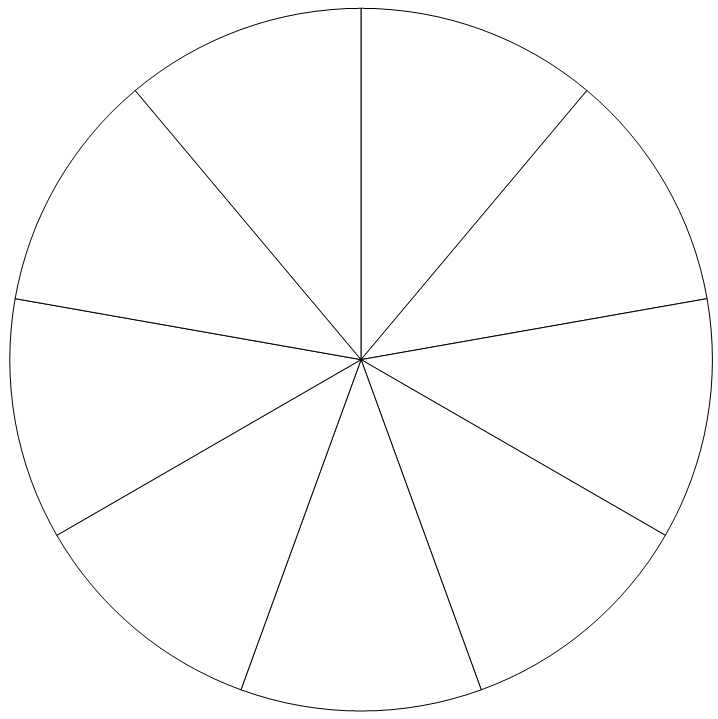 Jesus Identification with God:Jesus answered, “If I glorify Myself, My glory is nothing; it is My Father Who glorifies Me, of whom you say, ‘He is our God;’ and you have not come to know Him, but I know Him; and if I say that I do not know Him, I shall be a liar like you, but I do know Him and I keep His word. Your father Abraham rejoiced to see My day, and He saw it and was glad.” The Jews therefore said to Him, “You are not yet fifty years old, and have you seen Abraham?” Jesus said to them, “Truly, truly, I say to you, before Abraham was born, I A__.” Therefore they picked up stones to throw at Him, but Jesus hid Himself, and went out of the Temple.”  John 8:54-59“I and the Father are o____.” The Jews took up stones a________ to stone Him. John 10:10Jesus Self Identity:	Jesus uses the h________________ name of God to refer to Himself. By assuming the name of YAHWEH, Jesus identified Himself with the Father God, implying that He was one (in essence) with the Father. (John 10:30) In the mind of the Jews, that was b_________________. Notice the similarity of their responses in John 8:59 and 10:31. They took up stones to s_________ Him.Jesus, by identifying Himself as ‘I AM’, was e________________ Himself with the self-existent, eternal, and unchangeable God. That the Jews completely understood His intent is evidenced by their i_________________, h_____________ response of aggression toward Him.‘I am’ Statement – Significance:“B___________ Abraham was, I A__…” not ‘I w____’ but ‘I A__’ ‘I’ – ego - first person personal pronoun I, me (singular)We, us (plural)‘AM’ – eimi –  to be, exist, ‘isness’ – first person singularJesus – I am Statements:“Before Abraham was, I A__…” John 8:58“I AM the b_________ of l______…” 6:35, 48, 51“I AM the l________ of the w________…” 8:12, 9:5“I AM the d______…” 10:7, 9“I AM the g______ s_______________…” 10:11, 14“I AM the r________________________…” 11:25, 14:6“I AM the w____…” 14:6“I AM the t________…” 14:6“I AM the l______…” 14:6“I AM the t______ v______…” 15:1,5“I AM the A________ and the O________…” Rev 1:8Identities of Jesus Centering Around ‘I AM’ 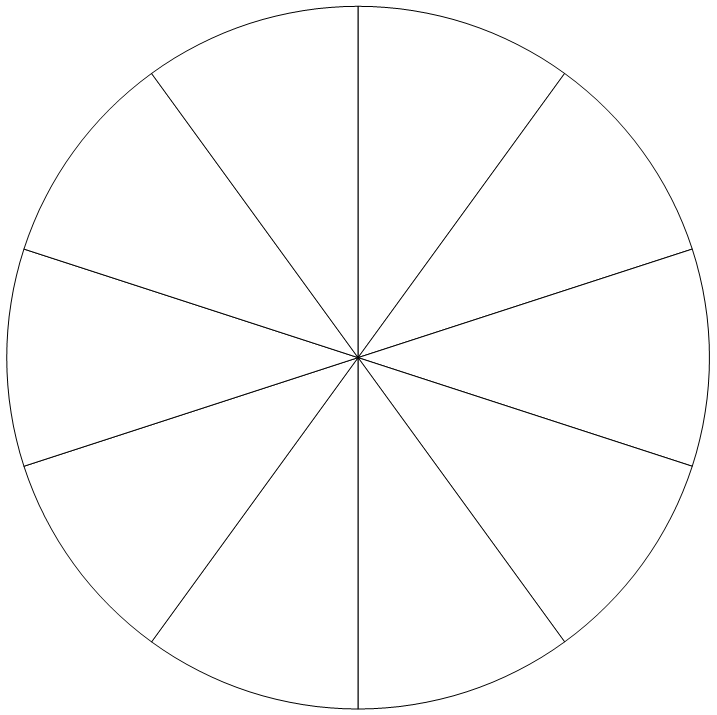 Summary                                                                                                                                                                Concept 39Jesus stunned the religious establishment of His day when He identified Himself as being one with God – the great I AM of the Old Testament.Next Week                                                                                                                                                                                     Concept 40The Identity of Jesus as God